令和2年度　第1回　　　　　江南市内でNPO・ボランティア活動をしている方、これからしようとお考えの方、　　　　　区・町内会・自治会の活動に関わりまちづくりに関心を持っておられる方の学びや　　　　　活動の継続、発展を応援する講座です。第1回は・・・・オンライン講座―オンライン講座を体験し活用しませんか―コロナ禍の中、日々の生活様式が大きく変化している昨今です。区・町内会でも、従来のように多くの住民が参加する中で行う祭礼やイベントが、縮小、中止を余儀なくされています。新しい生活様式が求められる中での、区・町内会の在り方を考える機会としていきたいと思います。　講師からは、他市町での事例を提示していただき、このピンチをチャンスに変え、区・町内会の活性化へと舵をきるヒントをもらいます。　是非この機会にオンライン講座を体験してみてください。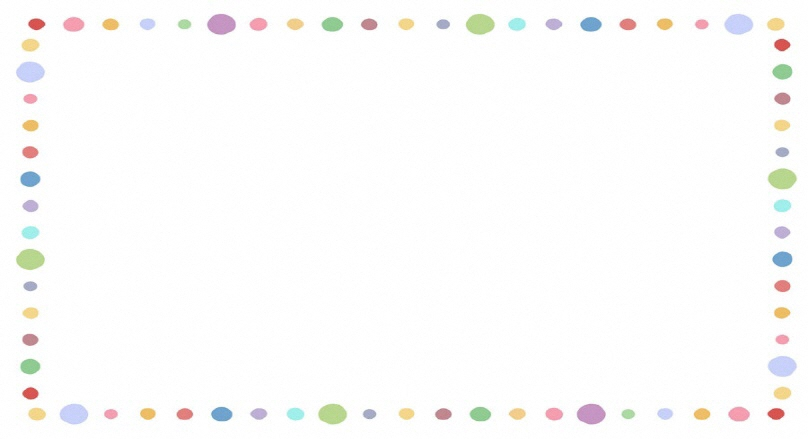 　日時：9月26日（土）　　　　　午後2時～３時３０分　　対象：区・町内会・自治会　　　　　役員及び関係者　　定員：30名（裏面に申し込み用紙）　　　　　　　　定員になりしだい締め切ります　※オンラインで講座を開催します（ZOOM使用）【講師紹介】NPO法人岡崎まち育てセンター・りた　事務局次長　三矢勝司さん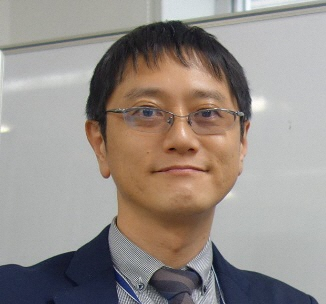 　岡崎市出身。千葉大学大学院にて、市民参加型まちづくりやコミュニティを　育む住まいづくりを学ぶ。2006年にNPO岡崎まち育てセンター設立。　（国土交通大臣賞を受賞）問い合わせ先：江南市役所　地方創生推進課　TEL５４－１１１１（内線３４８）申し込み先：特定非営利活動法人コミュネット江南　　E-mail:kounan.sien@gmail.com相談会について〇事前講座の日時：9月19日（土）  3回に分けて行います。（各会　定員5名程度）　　　　　　　　　14：00～　　　　14：40～　　　15：20～〇事前講座の場所：市役所西分庁舎　1階　多目的活動室〇事前講座の持ち物：オンライン講座で使用するパソコン、タブレット、またはスマホのいずれかをお持ちください。※パソコンにはカメラ、マイク、スピーカーの機能が必要です。　　　　　　　　　　　　　 ※スマートフォンはAndroid(5.0以降)　 iPhone(ios8.0以降)　の機種が対応しています。〇その他：コロナウイルス感染予防対策のため、対面での相談会が開催できなくなった場合は、申し込みの方に個別にお知らせいたします。彩色まちづくりゼミナール　参加申込書9月26日開催「新しい生活様式の中での区・町内会の在り方」（e-mailで必要事項を記載し申し込みください）申し込み先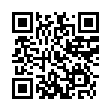 【特定非営利活動法人コミュネット江南】e-mail:kounan.sien@gmail.com地区名参加者名E-mail　アドレスTELFAXFAXFAX（講師への質問がありましたら記載ください）（講師への質問がありましたら記載ください）（講師への質問がありましたら記載ください）（講師への質問がありましたら記載ください）（講師への質問がありましたら記載ください）（講師への質問がありましたら記載ください）（講師への質問がありましたら記載ください）（講師への質問がありましたら記載ください）相談会申し込み9月19日（土）相談会に申し込みます　　はい　　　　　　　いいえ相談会に申し込みます　　はい　　　　　　　いいえ相談会に申し込みます　　はい　　　　　　　いいえ相談会に申し込みます　　はい　　　　　　　いいえ相談会に申し込みます　　はい　　　　　　　いいえ相談会に申し込みます　　はい　　　　　　　いいえ相談会に申し込みます　　はい　　　　　　　いいえ相談会申し込み9月19日（土）希望の時間帯14:00～14:3014:00～14:3014:40～15:1015:20～15:5015:20～15:50どの時間帯でもよい相談会申し込み9月19日（土）ご希望の時間帯が偏った場合は先着順で受付をさせていただきますご希望の時間帯が偏った場合は先着順で受付をさせていただきますご希望の時間帯が偏った場合は先着順で受付をさせていただきますご希望の時間帯が偏った場合は先着順で受付をさせていただきますご希望の時間帯が偏った場合は先着順で受付をさせていただきますご希望の時間帯が偏った場合は先着順で受付をさせていただきますご希望の時間帯が偏った場合は先着順で受付をさせていただきます